Аналитическая записка. Проблемное поле СургутРеализация Стратегии социально-экономического развития муниципального образования городской округ город Сургут до 2020 года по состоянию на 10.02.2014Аналитическая записка. Проблемное поле Сургут       Данный раздел сформирован в результате анализа ответов экспертов в ходе глубокого диагностического интервью, состоявших из 15 групп вопросов. Анализировали ответы на две группы вопросов: №7. "Что не так в Вашем городе? Почему так сложилось? К каким последствиям это приведет?" и №8. "Какие слабые стороны Сургута делают его уязвимым?" Репрезентативность выборки обеспечена составом интервьюируемых экспертов. Это городская элита: руководители администрации города, депутаты разных уровней, предприниматели, руководители учреждений высшего и среднего образования и ученые, деятели культуры и руководители СМИ, всего 28 экспертов. Высказывания экспертов были разные: от развернутых до весьма кратких, в некоторых случаях (например, в ответах на вопрос про слабые стороны города) – одним словом.Результаты опроса представлены в таблице, где высказывания экспертов сгруппированы по основным смыслам – контекстам. Контексты проранжированы от более к менее часто называемым:Формулировка проблем развития города Сургута.Таблица 1. Результаты группировки по смысловым контекстам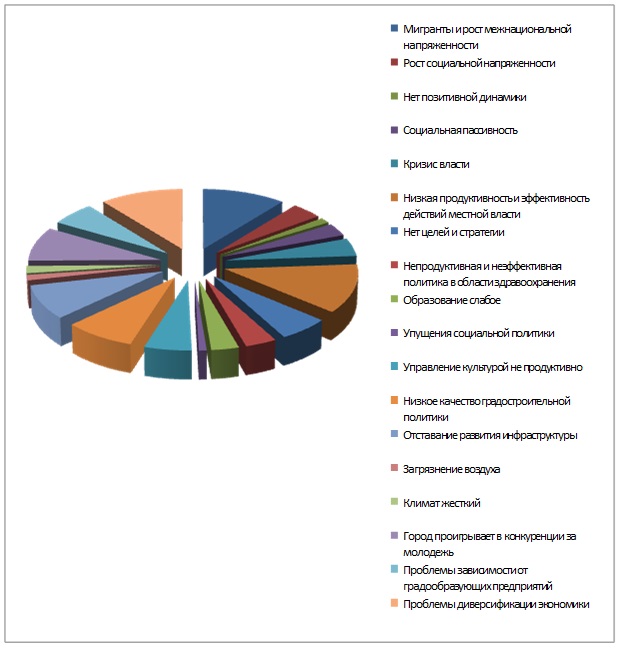 Рис. 1. Соотношение числа высказываний экспертов по выделенным контекстам городских проблемСтруктура проблемного поляКак видно из таблицы и диаграммы (рис. 1), наибольшее число высказываний экспертов включают в себя такие близкие контекстные области, как рост социальной и межнациональной напряженности в городе (15% всех высказываний), проблемы кризиса власти и недостаточно высокой, по мнению экспертов, общей продуктивности управления (17%). Относительно большое количество проблем названо в области неясной стратегии и недостаточно результативной функциональной политики в области культуры, образования, здравоохранения, социальных проблем (всего 19%). Однако наибольшее количество проблем относительно других функциональных политик обозначено экспертами в сфере градостроительной политики и отставания развития городской инфраструктуры (всего 17%). Тревожат экспертов проблемы отъезда молодежи, предпринимателей, вообще городской элиты (8,5%). В сфере экономики (всего 17% проблем) выделяется два контекста: проблемы зависимости от градообразующих предприятий и связанных с этим трудностей диверсификации.При этом, выделенная контекстная структура – лишь первый слой анализа, более детальную паттернизацию проблемного поля (группировку проблем по смысловым контекстам) для практических целей: разработки решений для проведения стратегических изменений необходимо будет продолжить. Эффективнее всего это делать с командой управленцев городской администрации или уполномоченной сборной рабочей группой чиновников и городских лидеров. Тем не менее, уже и рассмотренный уровень детализации проблемного поля позволяет выявить приоритетные функциональные области деятельности местной власти.Из отчетаНИСКУ1 о выполнении научно-исследовательских работ по анализу социально-экономического положения Сургута1 НИСКУ – Национальный Институт Сертифицированных Консультантов по Управлению, российское сертифицирующее профессиональное сообщество, часть мировой сети Международного Совета Институтов по управленческому консультированию.Аналитическая записка.  Реализация Стратегии социально-экономического развития муниципального образования городской округ город Сургут до 2020 года по состоянию на 10.02.2014РангНазвание контекста, количество высказываний1Низкая результативность и эффективность действий местной власти, власть воспринимается как слабая и неавторитетная, 272-3Проблемы диверсификации экономики: необходимо, но трудно и спорно, 242-3Мигранты и рост межнациональной напряженности, 244-5Город проигрывает в конкуренции за молодежь, предпринимателей и элиту, они уезжают, 194-5Отставание развития инфраструктуры, 196Низкое качество градостроительной политики, 187-8Нет целей и стратегии, не видение угроз, 137-8Проблемы и риски зависимости от градообразующих предприятий, 139Управление культурой не достаточно эффективно, 1210Кризис власти (конфликт 3-х ветвей власти), 1011Рост социальной напряженности, 912Нерезультативная и неэффективная политика в области здравоохранения, 813-14Социальная пассивность и иждивенческая позиция горожан, 713-14Образование слабое и неконкурентное, 715Климат жесткий: чем и как это компенсировать?, 416-17Нет позитивной динамики качества жизни, 316-17Загрязнение воздуха и вообще окружающей среды, 318Упущения социальной политики, 219Угроза ипотечного кризиса, 1№ п/пНаправление СтратегииМероприятия1Центр технологичного нефтегазового кластера2Деловой центр регионаРеализованные проекты, направленные на развитие направления:— организация делового квартала.17.06.2012 состоялись публичные слушания по проекту планировки территории ядра центра города. Утвержден проект планировки и проект межевания Ядра центра города Сургута (постановление Администрации города Сургута от 27.02.2013 № 1244).В 2010 году субъекты хозяйственной деятельности за счет собственных средств ввели в эксплуатацию более 55 тыс. кв. метров площадей административных и бытовых зданий и 36 тыс.кв. метров производственных площадей; в 2011 году - 54 тыс. кв. метров площадей административно-бытовых зданий и производственных площадей; в 2012 году - производственных и административно-бытовых зданий - 97,4 тыс.кв. метров.Реализованные проекты, направленные на развитие направления:— организация делового квартала.17.06.2012 состоялись публичные слушания по проекту планировки территории ядра центра города. Утвержден проект планировки и проект межевания Ядра центра города Сургута (постановление Администрации города Сургута от 27.02.2013 № 1244).Реализация компанией "Ренейссанс Девелопмент" проекта торгово-развлекательного центра "Аура", расположенного на пересечении ул. Аэрофлотская и Нефтеюганского шоссе (Нефтеюганское шоссе, д.1) – в 2012 году.Общая площадь – 100 тыс. кв.м. Более 180 магазинов. Ок. 2000 рабочих мест.Реализованные проекты, направленные на развитие направления:— организация делового квартала.17.06.2012 состоялись публичные слушания по проекту планировки территории ядра центра города. Утвержден проект планировки и проект межевания Ядра центра города Сургута (постановление Администрации города Сургута от 27.02.2013 № 1244).В 2012 году открыт торгово-развлекательный центр "Сургут Сити Молл", общей площадью 154 тыс.кв.м, инвестиции - 190 млн.долл.США.ТРЦ "Сургут Сити Молл" – один из самых крупных проектов в составе многофункционального комплекса "ЮГРА" - "Региональный логистический торгово-развлекательный центр". Финансирование проекта осуществляет Ханты-Мансийский банк, ЕБРР и Правительство Югры.ТРЦ "Сургут Сити Молл" включает восьми- зальный кинотеатр на 1500 посадочных мест, зал IMAX, парк семейных развлечений. В центре здания - каток из натурального льда, вокруг которого расположится зона фудкорда. Общая торговая площадь 94 тыс.кв.метра, в числе арендаторов центра: сеть крытых семейных аттракционов "Happylon", сетевые магазины одежды "Mango", "Terranova", продуктовый гипермаркет "О,КЕЙ" (сеть из Санкт-Петербурга) площадью 12,4 тыс.кв.метров, первый в регионе магазин товаров для детей "Детский мир" площадью 1,75 тыс.кв.метров и т.д.Около 4 000 рабочих мест.В 2013 году продолжена реализация проекта Многофункциональный комплекс "ЮГРА" - "Региональный логистический торгово-развлекательный центр".Реализованные проекты, направленные на развитие направления:— организация делового квартала.17.06.2012 состоялись публичные слушания по проекту планировки территории ядра центра города. Утвержден проект планировки и проект межевания Ядра центра города Сургута (постановление Администрации города Сургута от 27.02.2013 № 1244).Строительство офиса компании ООО "Газпром переработка" (завершение строительства – 2015 год).3Центр технологичного потребленияРеализованные проекты, направленные на развитие направления:— строительство двух крупных торговых объектов современного формата.В 2012 году открытие "Аура" (общая площадь 100 тыс. кв.м.) иТРЦ "Сургут Сити Молл" (154 тыс.кв.м.)В 2010-2011 годах построены и введены в эксплуатацию 3 крупных торговых объекта: ТРЦ "Вершина", гипермаркет "Рост", центр мебели и интерьера "Гулливер".Реализованные проекты, направленные на развитие направления:— строительство двух крупных торговых объектов современного формата.В 2012 году открытие "Аура" (общая площадь 100 тыс. кв.м.) иТРЦ "Сургут Сити Молл" (154 тыс.кв.м.)В 2012 году завершена реконструкция рынка "Центральный": ремонт залов, расширение автостоянки, подсветка зданияРеализованные проекты, направленные на развитие направления:— строительство двух крупных торговых объектов современного формата.В 2012 году открытие "Аура" (общая площадь 100 тыс. кв.м.) иТРЦ "Сургут Сити Молл" (154 тыс.кв.м.)Открытие в конце 2012 года торгового центра "Союз", общей площадью 22 тыс.кв.м, инвестиции - 27 млн.долл США.Торговый центр "Союз" расположен в центре города, на пересечении проспекта Мира и улицы 30 лет Победы. ТЦ "Союз" состоит из трех торговых уровней и включает в себя парковку на 230 мест. Торговая площадь центра 15 тыс.кв.м., одним из основных арендаторов будет сеть продуктов питания "Мосмарт". Инициатор проекта воронежская компания "Стройфинанс", агент City Retail Group.Реализованные проекты, направленные на развитие направления:— строительство двух крупных торговых объектов современного формата.В 2012 году открытие "Аура" (общая площадь 100 тыс. кв.м.) иТРЦ "Сургут Сити Молл" (154 тыс.кв.м.)Федеральной сетью компании "Лента" на участке в г. Сургуте на улице 30 лет Победы, площадью 3,6 га в 2012 году построен и открыт гипермаркет площадью 12 тыс. кв.м., из них 8 тыс. отведено под торговые площадиРеализованные проекты, направленные на развитие направления:— строительство двух крупных торговых объектов современного формата.В 2012 году открытие "Аура" (общая площадь 100 тыс. кв.м.) иТРЦ "Сургут Сити Молл" (154 тыс.кв.м.)В 2013 году предпринимателями введено в эксплуатацию 68,3 тыс.кв.метров торговой площади, в том числе 5 крупных торговых объектов с общей торговой площадью 49 тыс.кв.метров:— торговый центр "Агора" по улице Профсоюзов, торговая площадь 25 тыс.кв.метров; — торговый центр "Вега" по проспекту Ленина, торговая площадь 3 тыс.кв.метров;— гипермаркет "Магнит" по улице Быстринская, торговая площадь 3 тыс.кв.метров;— автосалон "Вольво" по улице Профсоюзов, торговая площадь 1356 кв.метров;— торговый комплекс "Гулливер" (3-ий блок) по улице Маяковского, торговая площадь 16,7 тыс.кв.метров.Реализованные проекты, направленные на развитие направления:— строительство двух крупных торговых объектов современного формата.В 2012 году открытие "Аура" (общая площадь 100 тыс. кв.м.) иТРЦ "Сургут Сити Молл" (154 тыс.кв.м.)Продолжается строительство крупных объектов инфраструктуры торговли:— 4-й блок торгового центра "Гулливер" (улица Маяковского);— торговый комплекс по улице 30 лет Победы;— специализированный охотничий торговый комплекс "Беркут" (проспект Пролетарский). 4Транспортно-логистический центр регионаРеализованные проекты, направленные на развитие направления:— модернизация зоны аэропорта.В 2011группой компаний "ВОРТ" проведена реконструкция обьектов Аэропорт-Сургут.На территории города логистические услуги предоставляют компании:— ООО "Чандлер Логистикс"; в 2009 году компанией в Сургуте реализован проект "Северный Широтный коридор", который связал в единый блок автомобильные, железнодорожные и речные маршруты по доставке оборудования для строительства 2-х энергоблоков Сургутской ГРЭС (доставлено 15000 тонн оборудования из 16 стран);— ООО "Северный логистический комплекс" логистическая компания Гора;— логистический центр ООО "Городская служба доставки";— торгово-сервисная компания ООО "Дока Логистик";— Центр мониторинга и логистики ООО "Империя перевозок"— ООО "Омега логистик";— компания "Вим-Биль-Данн" использует свои складские помещения в городе как перевалочную базу для дальнейшей транспортировки продукции по территории ХМАО - Югры и Ямала.Реализованные проекты, направленные на развитие направления:— модернизация зоны аэропорта.В 2011группой компаний "ВОРТ" проведена реконструкция обьектов Аэропорт-Сургут.В 2011 году введены 1,51 км городских дорог: съезд на ул. Энгельса (Объездная а/д 1-З) и участок магистральной улицы 23-В (от ул.30 лет Победы до пр. Пролетарский); вводимые участки улиц обеспечены ливневой канализацией (2,6 км) и наружным освещением (1,6 км).Реализованные проекты, направленные на развитие направления:— модернизация зоны аэропорта.В 2011группой компаний "ВОРТ" проведена реконструкция обьектов Аэропорт-Сургут.Введена в 2013 году в эксплуатацию улица Университетская:— от улицы Северной до проспекта Пролетарского (1,2 пусковые комплексы) протяженностью 1,53 км с инженерными сетями (20,8 км),— от улицы 23 "В" до улицы 7ПР -0,43 км с инженерными сетями (4,1 км).Реализованные проекты, направленные на развитие направления:— модернизация зоны аэропорта.В 2011группой компаний "ВОРТ" проведена реконструкция обьектов Аэропорт-Сургут.Строительство Восточной объездной дороги (2 очередь Сосновая-Гидростроитель, 1,832 км. - ввод ноябрь 2012); 5, 6 очереди – в стадии строительства.Реализованные проекты, направленные на развитие направления:— модернизация зоны аэропорта.В 2011группой компаний "ВОРТ" проведена реконструкция обьектов Аэропорт-Сургут.Объем пассажироперевозок авиатранспортом (ОАО "Аэропорт Сургут") составляет:в 2013 году – 1 311,7 тыс. чел.в 2012 году – 1 167,6 тыс. чел.в 2011 году – 1 201,5 тыс. чел.в 2010 году – 1 093,3 тыс. чел.Объем грузоперевозок авиатранспортом (ОАО "Аэропорт Сургут") составляет:в 2013 году – 4649,6 тоннв 2012 году – 4078,4 тоннв 2011 году – 3806,3 тоннв 2010 году – 3710,2 тонн5Привлекательное место для жизниРеализованные проекты, направленные на развитие направления:-форматирование имеющихся и организация новых общественных пространств.В 2013 году сданы:сквер в мкр."Строитель;2-я очередь объекта "Набережная Олега Марчука";"Аллея газовиков";строительства набережной в районе речного вокзала, а также отвода земельного участка в микрорайоне 13А (перекресток улицы Мира - улицы Островского) под будущий сквер, площадь городских парков и скверов увеличилась до 167,15 га (2012 год - 162,5 га).Введены в эксплуатацию в 2010 году два городских сквера площадью 37,3 тыс.кв. метров (в мкр.23 и мкр. Нефтяник).Реализованные проекты, направленные на развитие направления:-форматирование имеющихся и организация новых общественных пространств.В 2013 году сданы:сквер в мкр."Строитель;2-я очередь объекта "Набережная Олега Марчука";"Аллея газовиков";строительства набережной в районе речного вокзала, а также отвода земельного участка в микрорайоне 13А (перекресток улицы Мира - улицы Островского) под будущий сквер, площадь городских парков и скверов увеличилась до 167,15 га (2012 год - 162,5 га).В 2010 году проведена реконструкция парка "Кедровый лог". Организованы дорожно-тропиночная сеть, терренкуры, места для отдыха и освещение.Реализованные проекты, направленные на развитие направления:-форматирование имеющихся и организация новых общественных пространств.В 2013 году сданы:сквер в мкр."Строитель;2-я очередь объекта "Набережная Олега Марчука";"Аллея газовиков";строительства набережной в районе речного вокзала, а также отвода земельного участка в микрорайоне 13А (перекресток улицы Мира - улицы Островского) под будущий сквер, площадь городских парков и скверов увеличилась до 167,15 га (2012 год - 162,5 га).В 2011 году открылся Дворец торжеств, с размещением в нём ЗАГСа.Реализованные проекты, направленные на развитие направления:-форматирование имеющихся и организация новых общественных пространств.В 2013 году сданы:сквер в мкр."Строитель;2-я очередь объекта "Набережная Олега Марчука";"Аллея газовиков";строительства набережной в районе речного вокзала, а также отвода земельного участка в микрорайоне 13А (перекресток улицы Мира - улицы Островского) под будущий сквер, площадь городских парков и скверов увеличилась до 167,15 га (2012 год - 162,5 га).Построен и введен в эксплуатацию 29.11.2011 многофункциональный центр "Ледовый дворец спорта" площадью 23 126, 5 кв. м, включающий ледовую арену, аквапарк, спортивный центр.Реализованные проекты, направленные на развитие направления:-форматирование имеющихся и организация новых общественных пространств.В 2013 году сданы:сквер в мкр."Строитель;2-я очередь объекта "Набережная Олега Марчука";"Аллея газовиков";строительства набережной в районе речного вокзала, а также отвода земельного участка в микрорайоне 13А (перекресток улицы Мира - улицы Островского) под будущий сквер, площадь городских парков и скверов увеличилась до 167,15 га (2012 год - 162,5 га).Завершены в 2012 году работы по разработке проектно-сметной документации парка им. Игоря Киртбая в пос. Лунном, выполнены работы по планировке территории, очистке ложа озера Лунного и его дноуглубления.Реализованные проекты, направленные на развитие направления:-форматирование имеющихся и организация новых общественных пространств.В 2013 году сданы:сквер в мкр."Строитель;2-я очередь объекта "Набережная Олега Марчука";"Аллея газовиков";строительства набережной в районе речного вокзала, а также отвода земельного участка в микрорайоне 13А (перекресток улицы Мира - улицы Островского) под будущий сквер, площадь городских парков и скверов увеличилась до 167,15 га (2012 год - 162,5 га).В 2012 году введен (после реконструкции ДК "Энергетик") Филармонический центр.Реализованные проекты, направленные на развитие направления:-форматирование имеющихся и организация новых общественных пространств.В 2013 году сданы:сквер в мкр."Строитель;2-я очередь объекта "Набережная Олега Марчука";"Аллея газовиков";строительства набережной в районе речного вокзала, а также отвода земельного участка в микрорайоне 13А (перекресток улицы Мира - улицы Островского) под будущий сквер, площадь городских парков и скверов увеличилась до 167,15 га (2012 год - 162,5 га).В 2012 году открылся центр культурных инициатив "Порт".Реализованные проекты, направленные на развитие направления:-форматирование имеющихся и организация новых общественных пространств.В 2013 году сданы:сквер в мкр."Строитель;2-я очередь объекта "Набережная Олега Марчука";"Аллея газовиков";строительства набережной в районе речного вокзала, а также отвода земельного участка в микрорайоне 13А (перекресток улицы Мира - улицы Островского) под будущий сквер, площадь городских парков и скверов увеличилась до 167,15 га (2012 год - 162,5 га).В 2012 году проведено обустройство территории, работы по устройству сетей наружного освещения (на площадках для отдыха, детских игровых комплексах, аллее спортивной славы) парка "За Саймой".Реализованные проекты, направленные на развитие направления:-форматирование имеющихся и организация новых общественных пространств.В 2013 году сданы:сквер в мкр."Строитель;2-я очередь объекта "Набережная Олега Марчука";"Аллея газовиков";строительства набережной в районе речного вокзала, а также отвода земельного участка в микрорайоне 13А (перекресток улицы Мира - улицы Островского) под будущий сквер, площадь городских парков и скверов увеличилась до 167,15 га (2012 год - 162,5 га).В 2012 году введен Сургутский благотворительный фонд "Храм Святого Луки" - 438,1 кв. метров.Реализованные проекты, направленные на развитие направления:-форматирование имеющихся и организация новых общественных пространств.В 2013 году сданы:сквер в мкр."Строитель;2-я очередь объекта "Набережная Олега Марчука";"Аллея газовиков";строительства набережной в районе речного вокзала, а также отвода земельного участка в микрорайоне 13А (перекресток улицы Мира - улицы Островского) под будущий сквер, площадь городских парков и скверов увеличилась до 167,15 га (2012 год - 162,5 га).Ведены спортивные сооружения с универсальными залами с использованием механизма государственно-частного партнёрства: в 2012 году - на базе МБОУ СОШ № 38 и лицея № 1 общей площадью 2,9 тыс.кв. метров; в 2013 году – на базе МБОУ СОШ № 27 и лицея № 3.Реализованные проекты, направленные на развитие направления:-форматирование имеющихся и организация новых общественных пространств.В 2013 году сданы:сквер в мкр."Строитель;2-я очередь объекта "Набережная Олега Марчука";"Аллея газовиков";строительства набережной в районе речного вокзала, а также отвода земельного участка в микрорайоне 13А (перекресток улицы Мира - улицы Островского) под будущий сквер, площадь городских парков и скверов увеличилась до 167,15 га (2012 год - 162,5 га).В 2012-2013 годах проведено обновление парка городских пассажирских перевозок (доля низкопольного подвижного состава, приспособленного для перевозки маломобильных групп населения, на конец 2013 года составляет 43 %).Реализованные проекты, направленные на развитие направления:-форматирование имеющихся и организация новых общественных пространств.В 2013 году сданы:сквер в мкр."Строитель;2-я очередь объекта "Набережная Олега Марчука";"Аллея газовиков";строительства набережной в районе речного вокзала, а также отвода земельного участка в микрорайоне 13А (перекресток улицы Мира - улицы Островского) под будущий сквер, площадь городских парков и скверов увеличилась до 167,15 га (2012 год - 162,5 га).В 2013 году рядом с офисом ООО "Газпром трансгаз Сургут" на ул. Университетская разбит сквер – "Аллея газовиков".Реализованные проекты, направленные на развитие направления:-форматирование имеющихся и организация новых общественных пространств.В 2013 году сданы:сквер в мкр."Строитель;2-я очередь объекта "Набережная Олега Марчука";"Аллея газовиков";строительства набережной в районе речного вокзала, а также отвода земельного участка в микрорайоне 13А (перекресток улицы Мира - улицы Островского) под будущий сквер, площадь городских парков и скверов увеличилась до 167,15 га (2012 год - 162,5 га).В 2013 году открыта лыжероллерная трасса на 5120 метров (спортивное ядро в микрорайоне 35А), 3 пусковой комплексРеализованные проекты, направленные на развитие направления:-форматирование имеющихся и организация новых общественных пространств.В 2013 году сданы:сквер в мкр."Строитель;2-я очередь объекта "Набережная Олега Марчука";"Аллея газовиков";строительства набережной в районе речного вокзала, а также отвода земельного участка в микрорайоне 13А (перекресток улицы Мира - улицы Островского) под будущий сквер, площадь городских парков и скверов увеличилась до 167,15 га (2012 год - 162,5 га).11.03.2013 открыт противотуберкулезный диспансер с поликлиникой на 300 посещений в смену и больницей на 300 койко-мест (в том числе с фтизиотерапевтическим детским отделением на 50 коек).Реализованные проекты, направленные на развитие направления:-форматирование имеющихся и организация новых общественных пространств.В 2013 году сданы:сквер в мкр."Строитель;2-я очередь объекта "Набережная Олега Марчука";"Аллея газовиков";строительства набережной в районе речного вокзала, а также отвода земельного участка в микрорайоне 13А (перекресток улицы Мира - улицы Островского) под будущий сквер, площадь городских парков и скверов увеличилась до 167,15 га (2012 год - 162,5 га).Ведется строительство православного комплекса в честь великомученика Георгия Победоносца в парке "За Саймой" - ввод 1-го этапа и открытие состоялись в 2013 году Реализованные проекты, направленные на развитие направления:-форматирование имеющихся и организация новых общественных пространств.В 2013 году сданы:сквер в мкр."Строитель;2-я очередь объекта "Набережная Олега Марчука";"Аллея газовиков";строительства набережной в районе речного вокзала, а также отвода земельного участка в микрорайоне 13А (перекресток улицы Мира - улицы Островского) под будущий сквер, площадь городских парков и скверов увеличилась до 167,15 га (2012 год - 162,5 га).Открытие 15.11.2013 многофункционального центра предоставления государственных и муниципальных услуг города Сургута.Реализованные проекты, направленные на развитие направления:-форматирование имеющихся и организация новых общественных пространств.В 2013 году сданы:сквер в мкр."Строитель;2-я очередь объекта "Набережная Олега Марчука";"Аллея газовиков";строительства набережной в районе речного вокзала, а также отвода земельного участка в микрорайоне 13А (перекресток улицы Мира - улицы Островского) под будущий сквер, площадь городских парков и скверов увеличилась до 167,15 га (2012 год - 162,5 га).В июне 2013 года в соответствии с муниципальным контрактом ООО "Южный Научно-Исследовательский Союз" (город Ставрополь) разработана концепция долгосрочной целевой программы "Развитие городского пассажирского транспорта города Сургута на период до 2015 года и на перспективу до 2020 года".Реализованные проекты, направленные на развитие направления:-форматирование имеющихся и организация новых общественных пространств.В 2013 году сданы:сквер в мкр."Строитель;2-я очередь объекта "Набережная Олега Марчука";"Аллея газовиков";строительства набережной в районе речного вокзала, а также отвода земельного участка в микрорайоне 13А (перекресток улицы Мира - улицы Островского) под будущий сквер, площадь городских парков и скверов увеличилась до 167,15 га (2012 год - 162,5 га).В 2013 году построены 2 детских сада в микрорайонах 24, 32 на 500 мест;в 2012 году введен 1 детский сад на 26 мест (мкр. 39);в 2011 введен 1 детский сад на 300 мест (мкр. 20А);в 2010 ведены 4 детских сада (5, 31, 34 и 39) на 980 местРеализованные проекты, направленные на развитие направления:-форматирование имеющихся и организация новых общественных пространств.В 2013 году сданы:сквер в мкр."Строитель;2-я очередь объекта "Набережная Олега Марчука";"Аллея газовиков";строительства набережной в районе речного вокзала, а также отвода земельного участка в микрорайоне 13А (перекресток улицы Мира - улицы Островского) под будущий сквер, площадь городских парков и скверов увеличилась до 167,15 га (2012 год - 162,5 га).Введено жилья:в 2013 году 308,1 тыс. кв. метров, в том числе 17 тыс.кв. метров индивидуальных жилых домов;в 2012 – 341,5 тыс.кв. метров, в том числе ИЖС – 6 тыс.кв. метров;в 2011 – 272,9 тыс.кв. метров, в том числе ИЖС – 5,4 тыс.кв. метров;в 2010 – 91,6 тыс.кв. метров, в том числе ИЖС – 5,4 тыс.кв. метров.Реализованные проекты, направленные на развитие направления:-форматирование имеющихся и организация новых общественных пространств.В 2013 году сданы:сквер в мкр."Строитель;2-я очередь объекта "Набережная Олега Марчука";"Аллея газовиков";строительства набережной в районе речного вокзала, а также отвода земельного участка в микрорайоне 13А (перекресток улицы Мира - улицы Островского) под будущий сквер, площадь городских парков и скверов увеличилась до 167,15 га (2012 год - 162,5 га).Ведется реконструкция:— поликлиники окружной клинической больницы на 425 посещений;— образовательной школы VIIIвида "Школа с углублённой трудовой подготовкой" (пристрой мастерских и спортивно-оздоровительного блока);— здания Сургутского государственного университета под детский сад работников СурГУ;— детского сада "Золотой Ключик".Реализованные проекты, направленные на развитие направления:-форматирование имеющихся и организация новых общественных пространств.В 2013 году сданы:сквер в мкр."Строитель;2-я очередь объекта "Набережная Олега Марчука";"Аллея газовиков";строительства набережной в районе речного вокзала, а также отвода земельного участка в микрорайоне 13А (перекресток улицы Мира - улицы Островского) под будущий сквер, площадь городских парков и скверов увеличилась до 167,15 га (2012 год - 162,5 га).Ведется строительство:— кёрлинг-центра (начальная стадия);— регионального центра спорта инвалидов (начальная стадия);— оздоровительного комплекса с фитнес-клубом и центром бытового обслуживания - 5 тыс.кв. метров;— двух общежитий для работников предприятий на 0,9 тыс кв. метров;— модульного кино-кафе 4,1 тыс.кв. метров;— клинического перинатального центра (начальная стадия);— операционно-реанимационного корпуса кардиологического диспансера;— центра социальной адаптации "Альтернатива";— станции юных натуралистов;— детской школы искусств в микрорайоне ПИКС;— общественного центра в поселке Снежный;— поликлиники Нефтяник;— поликлиники в 27 микрорайоне;— спортивного комплекса с плавательным бассейном на 50 метров;— спортивного центра с универсальным игровым залом;— двух загородных специализированных (военно-спортивного и спортивно-оздоровительного) лагеря;— автомобильной дороги к новому кладбищу, улицы Киртбая от улицы 1 "З" до улицы 3 "З", улицы 5 "З" от Нефтеюганского шоссе до улицы 39 "З".6Образовательный центр округаРеализованные проекты, направленные на развитие направления:На базе Сургутского профессионального колледжа в ноябре 2011 года открыт и активно функционирует Ресурсный центрВ ноябре 2012 года в Сургуте открылся Центр культурных инициатив-ПОРТ-уникальная площадка, основной задачей которой является объединение творческих людей для совместной работы и реализации новых идей, проектов, программ и решений в сфере культуры и досуга городаС апреля 2011 года реализуется социальный проект по обучению компьютерной грамотности населения города "Беринг" - осуществляется в рамках сотрудничества НОУ "Эдитор", компании Microsoft, волонтеров Сургутского государственного университета при поддержке Администрации города.— 168 чел. получили сертификаты о прохождении курсов. Проект завершен в конце 2012 года.Реализованные проекты, направленные на развитие направления:На базе Сургутского профессионального колледжа в ноябре 2011 года открыт и активно функционирует Ресурсный центрВ ноябре 2012 года в Сургуте открылся Центр культурных инициатив-ПОРТ-уникальная площадка, основной задачей которой является объединение творческих людей для совместной работы и реализации новых идей, проектов, программ и решений в сфере культуры и досуга городаВ 2011 году открылось представительство МВА – государственного университета управления совместно с Лондонской бизнес-школой.Реализованные проекты, направленные на развитие направления:На базе Сургутского профессионального колледжа в ноябре 2011 года открыт и активно функционирует Ресурсный центрВ ноябре 2012 года в Сургуте открылся Центр культурных инициатив-ПОРТ-уникальная площадка, основной задачей которой является объединение творческих людей для совместной работы и реализации новых идей, проектов, программ и решений в сфере культуры и досуга города23.11.2011 открыт и активно действует Ресурсный центр производственного обучения площадью 22 тыс. кв. м, включающий несколько производственных корпусов, учебные полигоны, спортзал для учащихся, а также общежитие на 142 места для подготовки специалистов по 7 направлениям: металлообработка, энергетика, строительство, транспорт, автоматизация производства, сфера обслуживания и сервиса, обучение лиц с ограниченными физическими возможностямиРеализованные проекты, направленные на развитие направления:На базе Сургутского профессионального колледжа в ноябре 2011 года открыт и активно функционирует Ресурсный центрВ ноябре 2012 года в Сургуте открылся Центр культурных инициатив-ПОРТ-уникальная площадка, основной задачей которой является объединение творческих людей для совместной работы и реализации новых идей, проектов, программ и решений в сфере культуры и досуга городаВ 2013 году состоялась первая научно-техническая конференция молодых специалистов ГРЭС 2.Реализованные проекты, направленные на развитие направления:На базе Сургутского профессионального колледжа в ноябре 2011 года открыт и активно функционирует Ресурсный центрВ ноябре 2012 года в Сургуте открылся Центр культурных инициатив-ПОРТ-уникальная площадка, основной задачей которой является объединение творческих людей для совместной работы и реализации новых идей, проектов, программ и решений в сфере культуры и досуга городаВ 2013 году создана целевая подготовительная группа старшеклассников для поступления в нефтегазовый университет им. Губкина; планируется открыть профильный "Газпром-класс" на базе лицея № 2.Реализованные проекты, направленные на развитие направления:На базе Сургутского профессионального колледжа в ноябре 2011 года открыт и активно функционирует Ресурсный центрВ ноябре 2012 года в Сургуте открылся Центр культурных инициатив-ПОРТ-уникальная площадка, основной задачей которой является объединение творческих людей для совместной работы и реализации новых идей, проектов, программ и решений в сфере культуры и досуга городаПродолжается реконструкция:— здания Сургутского профессионального колледжа № 17;— Сургутского медицинского училища и строительство общежития;— одного из зданий СурГУ под биологическую лабораторию.Реализованные проекты, направленные на развитие направления:На базе Сургутского профессионального колледжа в ноябре 2011 года открыт и активно функционирует Ресурсный центрВ ноябре 2012 года в Сургуте открылся Центр культурных инициатив-ПОРТ-уникальная площадка, основной задачей которой является объединение творческих людей для совместной работы и реализации новых идей, проектов, программ и решений в сфере культуры и досуга городаВ 2013 году принято решение о создании образовательного комплекса "Университетский кампус".7Инновационный центр регионаРеализованные проекты, направленные на развитие направления:В феврале 2014 года открылась Лаборатория высокопроизводительной вычислительной техники для моделирования сложных природных систем; Лаборатория создана на базе Политехнического института СурГУ совместно с Научно-исследовательским институтом системных исследование РАН. Система позволит создавать технологии для освоения трудноизвлекаемых запасов углеводородов.С 2009 года филиал ООО "Сибур геосинт" в городе Сургуте осуществляет производство нетканых материалов из полипропилена по уникальной технологии "Спанбонд", который является одним из широко применяемых материалов в Западной Сибири.Реализованные проекты, направленные на развитие направления:В феврале 2014 года открылась Лаборатория высокопроизводительной вычислительной техники для моделирования сложных природных систем; Лаборатория создана на базе Политехнического института СурГУ совместно с Научно-исследовательским институтом системных исследование РАН. Система позволит создавать технологии для освоения трудноизвлекаемых запасов углеводородов.С 2010 года на базе ГОУВПО "Сургутский государственный университет" осуществляют деятельность малые инновационные предприятия ООО "Парацельс Вита", "Научно-методический центр "ГеоТрубоКонтроль", "Медицинский центр "Биотех Югра".Реализованные проекты, направленные на развитие направления:В феврале 2014 года открылась Лаборатория высокопроизводительной вычислительной техники для моделирования сложных природных систем; Лаборатория создана на базе Политехнического института СурГУ совместно с Научно-исследовательским институтом системных исследование РАН. Система позволит создавать технологии для освоения трудноизвлекаемых запасов углеводородов.В 2010-2012 годах при поддержке автономного учреждения Ханты-Мансийского автономного округа - Югры "Технопарк высоких технологий" сургутская компания ООО "Крафт М" внедряла в производство инновационные энерго-ресурсосберегающие технологии и наноматериалы на промышленных предприятиях Югры; сегодня компания занимается продвижением Программэнергосбережения в ХМАО-Югре.Реализованные проекты, направленные на развитие направления:В феврале 2014 года открылась Лаборатория высокопроизводительной вычислительной техники для моделирования сложных природных систем; Лаборатория создана на базе Политехнического института СурГУ совместно с Научно-исследовательским институтом системных исследование РАН. Система позволит создавать технологии для освоения трудноизвлекаемых запасов углеводородов.В 2013 году при ремонте улицы Чехова в качестве эксперимента применена армирующая добавка в асфальтобетон "Форта".